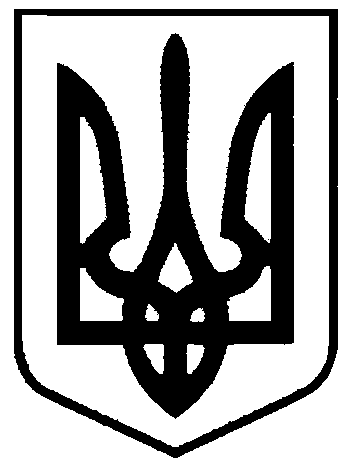 СВАТІВСЬКА МІСЬКА РАДАВИКОНАВЧИЙ КОМІТЕТРІШЕННЯвід  18 травня  2016р.    	                     м. Сватове                                                   № 37 «Про забезпечення підготовки  підприємств,  організацій, установ міста до роботи в  осінньо-зимовий період  2016 – 2017 років»           Заслухавши інформацію заступника міського  голови   по роботі з виконавчими органами ради Жаданову Л.В., директора КП «Сватове-тепло» Данильченко В.І., директора МКП «Сватівський водоканал» Пугач О.Г., директора КП «Сватове –благоустрій» Беденко В.І. про підсумки опалювального сезону 2015 – 2016 року в м.Сватове та розглянувши запропонований комплекс заходів і завдань з підготовки підприємств, організацій, установ, а також населення міста  до роботи в осінньо - зимовий період 2016-2017 років з метою  вирішення міською радою питань безперебійного забезпечення територіальної громади в цей період теплом, електроенергією, газом та іншими енергоносіями і забезпечення  виконання  з цією метою необхідних організаційно – технічних заходів, керуючись ст.30,40  Закону України «Про місцеве самоврядування в Україні»,Виконавчий комітет Сватівської міської ради ВИРІШИВ:      1.Інформацію заступника міського  голови   по роботі з виконавчими органами ради Жаданову Л.В, директора КП «Сватове-тепло» Данильченко В.І., директора                         МКП «Сватівський водоканал» Пугач О.Г. , директора  КП «Сватове – благоустрій» Беденко В.І. про підсумки опалювального сезону 2015 – 2016 року в                                         м. Сватове прийняти до відома. Створити  міський  оперативний  штаб   з  підготовки житлово – комунального господарства м. Сватове до роботи в осінньо – зимовий період 2016-2017 років у складі:      Жаданова Л.В. – голова штабу, заступник міського голови по роботі з виконавчими органами ради;Данильченко В.І. – заступник голови штабу, директор КП  «Сватове – тепло»;      Жестовський С.В. – секретар штабу , спеціаліст міської ради з комунальних питань;Члени штабу:Середа А.З. – інспектор з енергетичного нагляду Сєвєродонецького відділення Державної інспекції енергетичного нагляду за режимами споживання електричної та  теплової енергії у Луганській області;Махонько П.Б.- начальник Сватівського КРЕМ;Пугач О.Г. – директор МКП «Сватівський водоканал»;Беденко І.В. – директор КП «Сватове – благоустрій»;         Жирова Я.В -  завідуюча КДНЗ „Малятко”.;       Запара В.М -   завідуюча КДНЗ  „Веселка”;       Кожина Г.С. – завідуюча КДНЗ „Журавка ”;       Ірха О.В. – директор міського клубу культури та дозвілля;       3. Затвердити заходи з підготовки житлово – комунального господарства м. Сватове до роботи в осінньо – зимовий період 2016-2017 років.(Додаються)     4.  Зобов’язати керівників підприємств, організацій, установ, приватних підприємців міста та міський    оперативний    штаб    з   підготовки    житлово   –  комунального   господарства    м. Сватове  до  роботи  в  осінньо – зимовий  період  2016-2017 років  забезпечити  виконання заходів з підготовки житлово – комунального господарства            м. Сватове до роботи в осінньо – зимовий період 2016-2017  років у встановлені терміни.      5. Контроль за виконанням даного рішення покласти на заступника міського  голови   по роботі з виконавчими органами ради Жаданову Л.В.Сватівський міський голова				                 Є.В.  Рибалко                                                                                               Додаток                                                                                                до рішення  виконавчого комітету                                                                                                  Сватівської міської ради                                                                                               від «18»  травня 2016 рокуЗаходиз підготовки житлово – комунального господарства м. Сватове до роботи в осінньо – зимовий період 2016-2017 років№з/пЗміст заходуВідповідальний за виконанняТермін виконанняПрим.1Розробити, затвердити  та  надати до міського штабу заходи по підготовці підприємства, організації,  установи до опалювального сезону 2016 -2017 років незалежно від відомчої належності, форми власності, наявності власних джерел теплопостачання і забезпечити їх виконання у встановлені терміниКерівники підприємств, організацій та установ містадо 01.06.2016 року2.  Міському    оперативному    штабу    з   підготовки    житлово   –  комунального   господарства    м. Сватове  до  роботи  в  осінньо – зимовий  період  2016-2017 років забезпечити розгляд на своїх засіданнях хід виконання заходів по підготовці підприємств, організацій ,  установ до опалювального сезону 2016 -2017 років незалежно від відомчої належності, форми власності, наявності власних джерел теплопостачання та вжиття відповідних заходів реагування при відхиленні від графіку їх виконання.Жаданова Л.В.2 рази на місяць3.Для забезпечення справної та безпечної експлуатації в опалювальний період джерел теплопостачання, теплових мереж і систем теплопостачання підприємств, організацій,  установ, шкіл, лікарень, магазинів, майстерень, їдалень тощо незалежно від відомчої належності, форми власності своєчасно до опалювального сезону здійснити підготовку спеціального персоналу.  Керівники підприємств, організацій та установ містаДо 15.10.2016 року4.Забезпечити перевірку димохідних та вентиляційних каналів  житлових будинків, ремонт оголовків багатоквартирних житлових будинків               м. Сватове.Виконком міської ради, КП «Сватове –тепло», мешканці будинків До 15.10.2016 року5.Виконати ремонт котельні, завезти дрова для опалення міського клубу культури та дозвілля і стадіону «Нива»Ірха О.В.До 15.10.2016 року6.Забезпечити перевірку газового опалювального обладнання підприємств, організацій ,  установ міста  та його технічне обслуговування . Жаданова Л.В.. керівники підприємствДо 15.10.2016 року7.Забезпечити готовність  систем водопостачання та водовідведення  підприємств, організацій та установ міста та його підготовку до роботи в осінньо-зимовий період 2016-2017 років.Пугач О.Г.,керівники підприємств, організацій та установДо 15.10.2016 року8.Забезпечити готовність  електрогосподарства підприємств, організацій та установ міста та його підготовку до роботи в осінньо-зимовий період 2016-2017 років.Керівники підприємств, організацій та установДо 15.10.2016 року9.Виконати роботи з підготовки мереж зовнішнього освітлення м. Сватове до роботи в  осінньо-зимовий період 2016-2017 років.Жаданова Л.В.,КП «Сватове-тепло»,До 01.09.2016 року10.Виконати роботи по ремонту  в КДНЗ «Веселка», КДНЗ «Журавка» та КДНЗ «Малятко»Жаданова Л.В.,КП «Сватове-тепло»,завідуючі КДНЗДо 15.08.2016 року11.Виконати роботи по виміру опору контуру заземлення КДНЗЖаданова Л.В.,завідуючі КДНЗДо 15.08.2016 року12.ДП «Сватівський райавтодор» та                   КП «Сватове – благоустрій» забезпечити заготовку необхідної кількості протиожеледних матеріалів для посипки доріг та тротуарів міста в осінньо – зимовий період.Керівники підприємствДо 15.10.2016 року 13.Забезпечити готовність наявної техніки з косими лопатами та інвентарю (лопат, ломів та інше)  для очистки від снігу та посипки протиожеледними матеріалами закріплених вулиць міста та територій підприємств, установ і організацій. Керівники підприємств, організацій та установ містаДо 15.10.2016 року